Task A: Crack the code!  	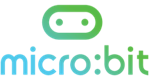 In the coded message below, Roman numerals have replaced some letters. Change the numerals for the right letters to decode the message. Some numerals have been missed out, so you will have to work these out. The message: V _  _ I 		II_ _	 	D _L X _  C II , 			
_ _ _ _		_ _ _	_ _ _ _ _ _ _	, 	 II_ _			_ _ L I _L 7 C X V   	_L M _		L X X_ M _ I ! _ _  _ 		_ _ _ _ _ _ _ _ _ _	_ _ _ _		_ _ _ _ _ _ _ !The code: Hint: the message is from one of Augustus’ soldiers.  Task B: cipher creation1. Devise your own substitution or shift cipher below. 2. Write a message on a piece of paper using your cipher 3. Swop your message with someone (without the cipher)4. How easy was it for someone to decode your cipher?If it was too easy, how could you make it more difficult? If they need help, you can share your key! ACDEGHILMNORSTVLDICXVIIM